                    Rama Judicial del Poder Público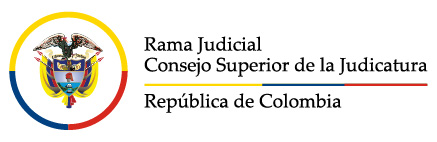 Consejo Superior de la JudicaturaConsejo Seccional de la Judicatura de SucrePresidenciaEL CONSEJO SECCIONAL DE LA JUDICATURA DE SUCRE, INFORMA LA CONFORMACIÓN DE LA LISTA DE ASPIRNTES QUE OPTARON POR SEDE PARA LOS CARGOS DE EMPLEADOS DE CARRERA DEFINITIVAMENTE VACANTES EN ESTE DISTRITO JUDICIAL, CONVOCADOS MEDIANTE ACUERDO 055 DE 2013Escribiente de Juzgado Municipal y/o Equivalentes - Grado NominadoCédulaNombresApellidosPuntaje prueba de conocimientosTotal prueba conocimientosPuntaje prueba psicotécnicaExperiencia y docenciaCapacitaciónPublicacionesTotal1104415706HORACIO RAFAELRIVERA SIERRA942,29513,44151,0073.08200757.5234950911QUIBA MERCEDESORTIZ ORTIZ867,66401,49155,00100150671,491052075248LUZ ELENASIERRA MARTELO880,10420,15170,5011,4400602,0964701009DIANA CAROLINACONTRERAS SUAREZ805,47308,21165,0049.11100532.311102577653CINDY PATRICIABANDA RUIZ805,47308,21144,5044,72300527,431094897102ESTEFANIAOSORIO HERNANDEZ817,91326,87161,0023,8300511,70